ТОМСКАЯ ОБЛАСТЬ ТОМСКИЙ РАЙОНСОВЕТ ОКТЯБРЬСКОГО СЕЛЬСКОГО ПОСЕЛЕНИЯРЕШЕНИЕ № 143_____________                                                                          __________________________									56-е собрание 3-го созыва	Об утверждении схемы избирательного  округа муниципального образования «Октябрьское сельское поселение» для проведения выборов депутатов Совета Октябрьского сельского поселения Томского района Томской области           В соответствии с пунктом 5 статьи 4 Федерального Закона от 02 октября 2012 N 157-ФЗ «О внесении изменений в Федеральный закон «О политических партиях» и Федеральный закон «Об основных гарантиях избирательных прав и права на участие в референдуме граждан Российской Федерации, руководствуясь Уставом муниципального образования «Октябрьское сельское поселение» и постановлением Главы Томского района от 16.01.2013 N 4 «Об образовании избирательных участков, участков референдума»,Совет  Октябрьского  сельского  поселения   РЕШИЛ:Утвердить  схему избирательного округа муниципального образования «Октябрьское сельское поселение» для проведения выборов  депутатов Совета Октябрьского сельского поселения Томского района Томской области согласно приложениям № 1 и № 2  к настоящему решению.      2. Решение Совета Октябрьского сельского поселения от 01.06.2012 N 135  «Об утверждении схемы избирательных округов муниципального образования «Октябрьское сельское поселение» по организации и проведению муниципальных выборов» признать утратившим силу.      3. Настоящее решение направить Главе Октябрьского сельского поселения (Главе Администрации) для подписания и опубликования в информационном бюллетене Октябрьского сельского поселения и на официальном сайте муниципального образования «Октябрьское сельское поселение»  в сети Интернет (http://oktsp.tomskinvest.ru).      4. Контроль за исполнением настоящего решения возложить на А.С. КривошееваПредседатель СоветаОктябрьского сельского поселения					А.С.Кривошеев  Глава поселения(Глава Администрации)                                                                              А.Н. Осипов    Приложение № 1 к решению СоветаОктябрьского сельского поселения от 27.04.2017  № 143Схема  избирательного округа для проведения выборов депутатов Совета Октябрьского сельского поселения Томского района Томской областиПриложение № 2 к решению СоветаОктябрьского сельского поселения от 27.04.2017  № 143Графическое изображение схемы  избирательного округа для проведения  выборов депутатов Совета Октябрьского сельского поселения Томского района Томской области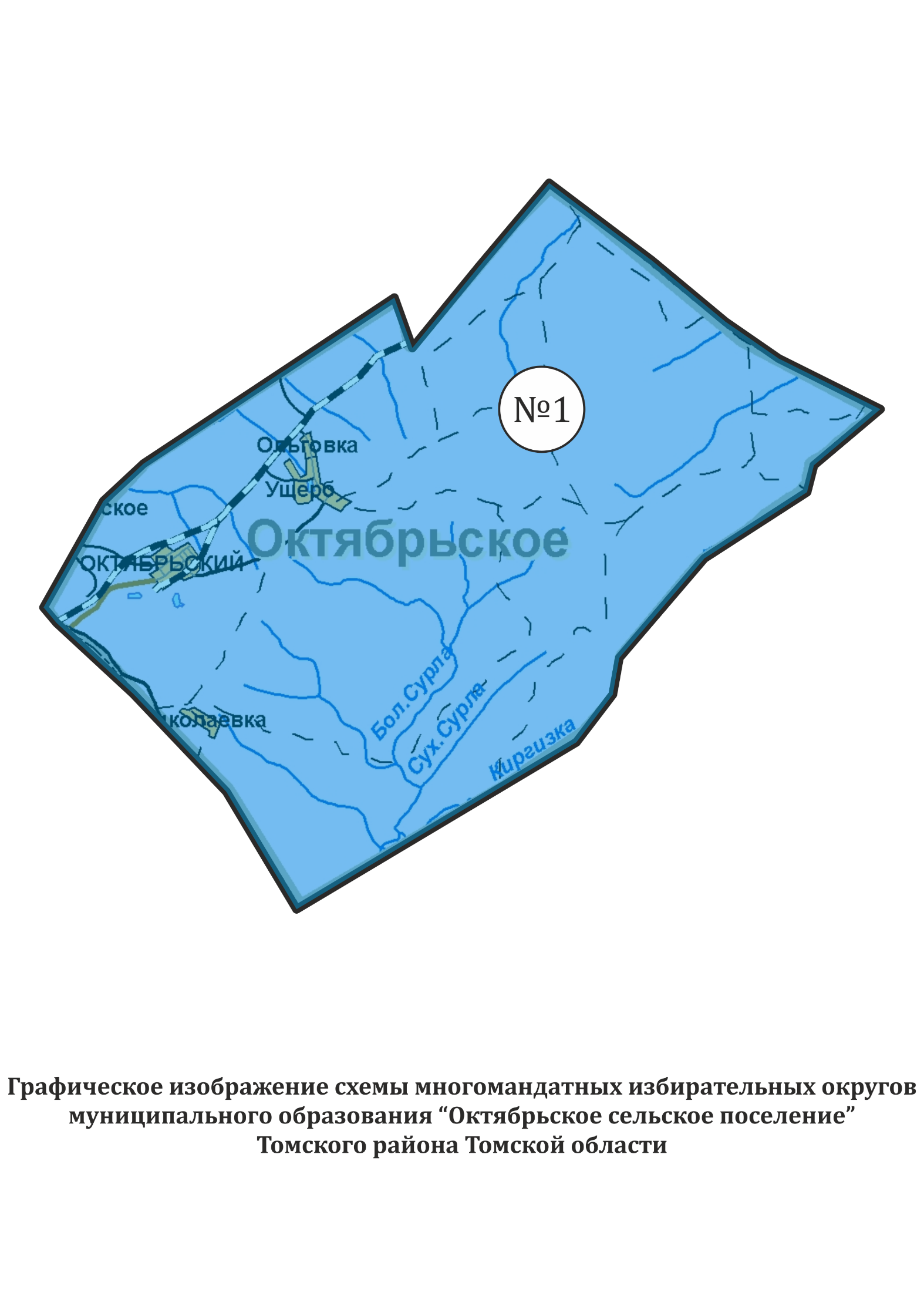 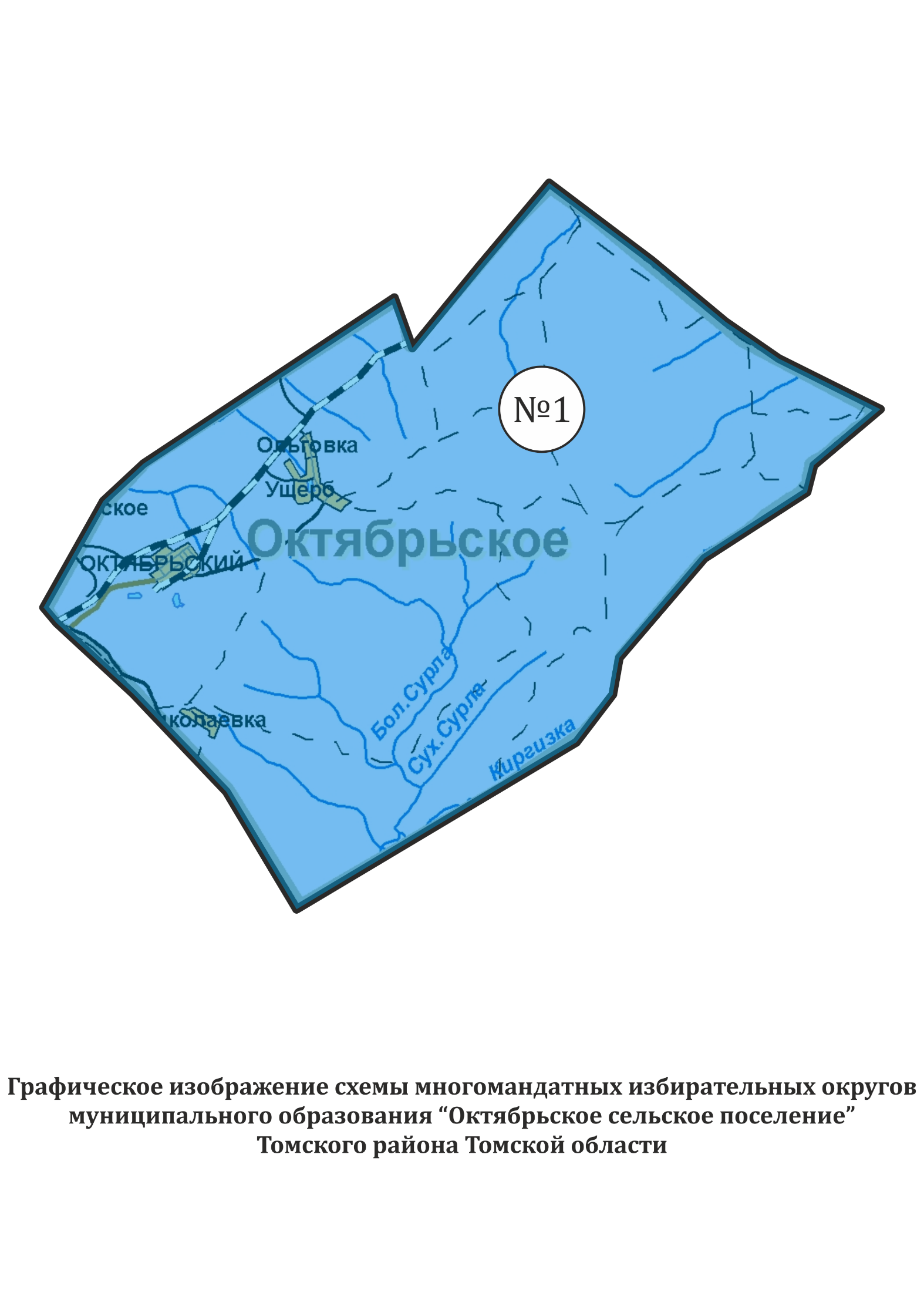 № округаМесто нахождения окружной избирательной комиссииГраницы избирательного округаЧисло избирателейДесятимандатный избирательный округ № 1 634050 г. Томск, ул. Карла Маркса, 56, оф.803 Населенные пункты:с.Октябрьское, д. Николаевка, ж.р. 129 км, д.Ущерб1590